Konstancin-Jeziorna, dnia …………. W dniu ……………………………………   dokonano wymiany podwodomierza  na posesji /działce/*  nr adm. …….…………………..  przy ulicy  ……..……………………….………………………. 
w miejscowości  ……………………………………………………………………………………….………………Zdemontowano wodomierz:Numer ……………………….………………..…	Odczyt …………….….……… m3	DN …………….…… Typ ……………………………….……..…………	Rok legalizacji ……………………...……………………….Producent ……………………………….……….	Zamontowano wodomierz:Numer ……………………….………………..…	Odczyt …………….….……… m3	DN …………….…… Typ ……………………………….……..…………	Rok legalizacji ……………………...………………………Producent ……………………………….……….	Plomba ZGK-KJ  ……………………………….……….…Zamontowano nakładkę IZAR       tak / nie*Miejsce montażu podwodomierza  ……………………….…………………………………………………Stan wodomierza głównego           …………….……………………………………………………………W obecności:Właściciel nieruchomości – …..………………………………….……………………………….Monter – ……………………………………………………………………..………………………………..Podpisy:………………………………………………………………………………………………………………* niepotrzebne skreślić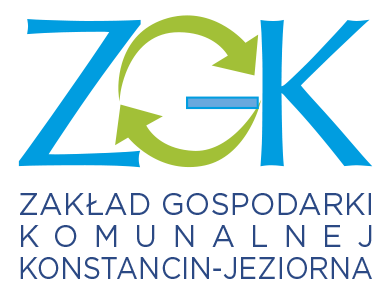   UL.WARECKA 22  05-510 KONSTANCIN-JEZIORNAPROTOKÓŁZ WYMIANY PODWODOMIERZA data wpływu wniosku - wypełnia ZGK